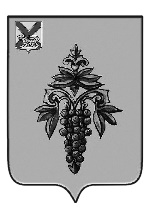 АДМИНИСТРАЦИЯЧУГУЕВСКОГО МУНИЦИПАЛЬНОГО ОКРУГАПРИМОРСКОГО КРАЯПОСТАНОВЛЕНИЕс. ЧугуевкаО внесении дополнений в постановление администрации Чугуевского муниципального округа от 13 января 2022 года № 07-НПА «О порядке использования бюджетных ассигнований резервного фонда администрации Чугуевского муниципального округа»В соответствии со ст. 81 Бюджетного кодекса Российской Федерации, статьей 43 Устава Чугуевского муниципального округа, администрация Чугуевского муниципального округаПОСТАНОВЛЯЕТ:1. Внести следующие дополнения в постановление администрации Чугуевского муниципального округа от 13 января 2022 года № 07-НПА «О Порядке использования бюджетных ассигнований резервного фонда администрации Чугуевского муниципального округа» (далее – Порядок):- пункт 3 Порядка добавить подпунктом «г» следующего содержания:«г) проведения иных мероприятий по решению вопросов местного значения, на осуществление которых не предусмотрены расходы в бюджете Чугуевского муниципального округа на текущий финансовый год.»2. Настоящее постановление вступает в силу со дня официального опубликования и подлежит размещению на официальном сайте Чугуевского муниципального округа.3. Контроль за исполнением настоящего постановления оставляю за собой.Глава Чугуевского муниципального округа,глава администрации                                                                                   Р.Ю. Деменёв